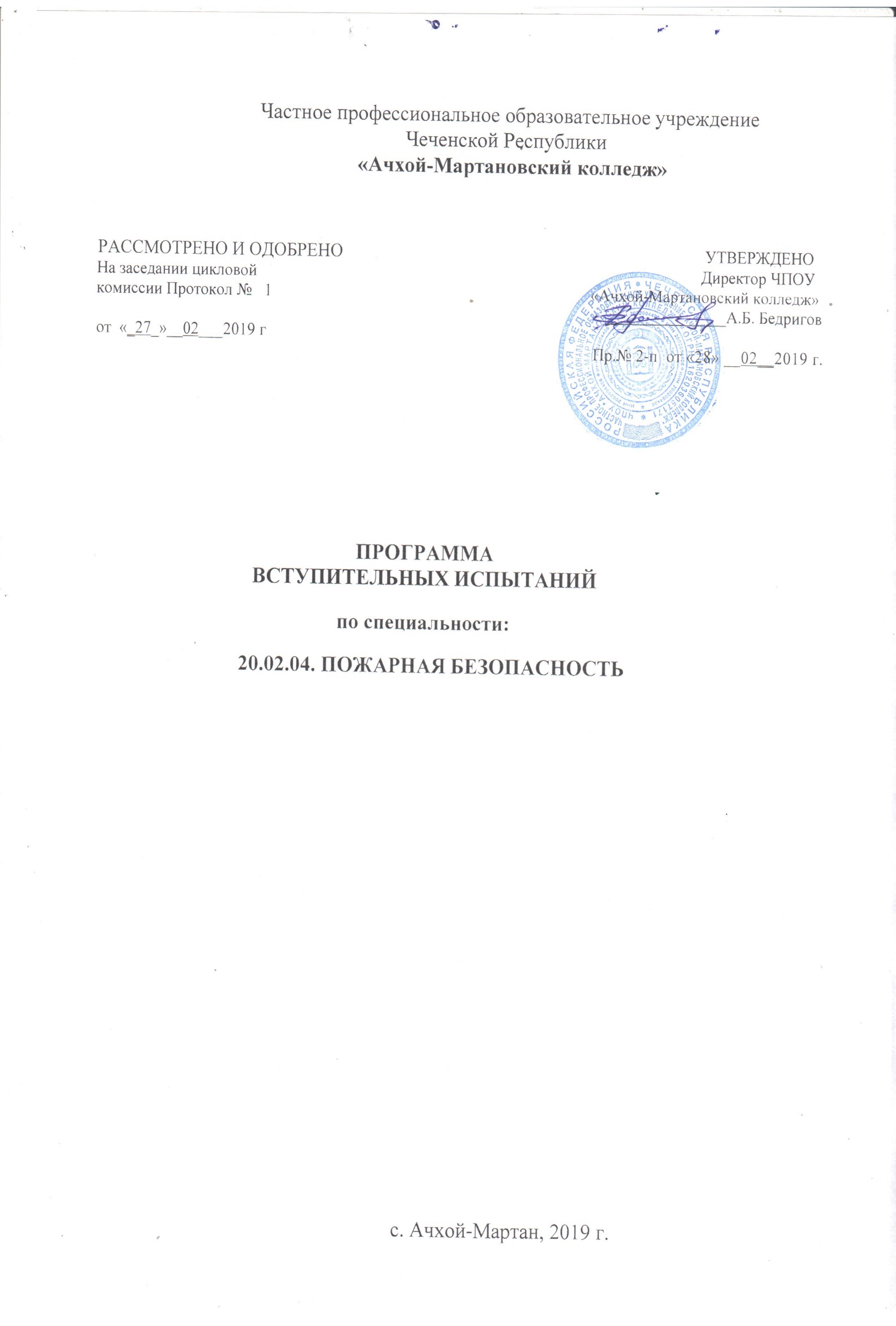 ВведениеВ соответствии с перечнем вступительных испытаний при приеме на обучение по образовательным программам среднего профессионального образования по специальности,   требующим   у   поступающих   наличия   определенных   творческих способностей,	физических	и	(или)	психологических	качеств,	утверждаемымМинистерством образования и науки Российской Федерации, проводятся вступительныеиспытания.В соответствии с пунктом 29. Приказа Министерства образования и науки РФ от 23 января 2014 г.  N  36  «Об  утверждении  порядка  приема  на  обучение  по  программам среднего   профессионального   образования»   по   специальности	20.02.04   Пожарнаябезопасность, проводятся   вступительные испытания, отражающие физические  и  психологические качества.Вступительные испытания:20.02.04 Пожарная безопасностьфизическое испытание в форме экзамена по физической подготовке (выполнениенормативов);собеседованиеПрограмма   вступительных   испытаний   по   специальностям:   20.02.04 Пожарная безопасность, разработана на основе программы  физического воспитания  основного общего и среднего общего образования,  нормативов Всероссийского физкультурно-спортивного комплекса "Готов к труду и обороне" и «Правил приема в 2019 году в частное профессиональное образовательное учреждение «Ачхой-Мартановский колледж» на обучение по образовательным программам среднего профессионального образования».Цель	вступительного	испытания: выявления	уровня	подготовленностипоступающих  путем установления индивидуального рейтинга достижения в физическом развитии и личностных предпосылок к овладению специальности.K основной группе относят абитуриентов без отклонений в состоянии здоровья, атакже имеющих незначительные отклонения, при достаточном физическом развитии.1. Правила проведения вступительных испытанийПри  приеме  в  ЧПОУ  «Ачхой-Мартановский колледж»  на  обучение  по специальностям  20.02.04  Пожарная безопасность проводятся  вступительные  испытания, требующие у поступающих наличия физических качеств.Вступительные испытания проводятся в форме сдачи нормативов:   бег 100 м (юноши и девушки), бег 3000 м (юноши), бег 2000 м (девушки), сгибание-разгибание рук в висе ("подтягивания") на перекладине (юноши), комплекс  сгибание-разгибание рук в упоре лежа   ("отжимания")  +  подъем  туловища  из  положения  лежа (юноши  и  девушки), челночный бег 10 х10 (юноши и девушки), прыжок в длину с места (юноши и девушки), комплекс сгибание-разгибание рук в упоре лежа  ("отжимания") + подъем туловища из положения лежа (юноши и девушки)1.1.   Вступительное испытание оформляется протоколом, в котором фиксируютсярезультаты.1.2.   Результаты вступительных испытаний оцениваются по бальной системе1.3.   Повторная	сдача	вступительного	испытания	при	получениинеудовлетворительного результата не допускается.1.4.   Лица,   забравшие   документы   после   завершения   приема   документов   или получившие на вступительных испытаниях неудовлетворительный результат, выбывают из списка рассматриваемых к зачислению на данную специальность, профессию.1.5.   Лица, не явившиеся на вступительное испытание, проводимое ЧПОУ  «Ачхой-Мартановский колледж»  по   уважительной   причине   (болезнь   или   иные   обстоятельства,   подтвержденные документально), допускаются к ним в параллельных группах на следующем этапе сдачи вступительных испытаний или индивидуально в период до их полного завершения.1.6.   При организации сдачи вступительных испытаний, проводимых техникумом, на каждую специальность в несколько потоков по соответствующим форме получения образования и (или) условиям обучения не допускается повторное участие абитуриента в сдаче вступительных испытаний в другом потоке.1.7.   Результаты вступительных испытаний при приеме на очную форму обучения признаются   в   качестве   результатов   вступительных   испытаний   на   другие   формы получения образования и (или) условия обучения.1.8.   Вступительные испытания проводятся экзаменационной комиссией колледжа. 1.9.   Вступительные  испытания  проводятся  при  приеме  на  первый  курс  очногообучения с 12 августа (резервный день) 13 августа.1.10. Утвержденное  расписание  вступительных  испытаний  (предмет,  дата,  время, экзаменационная группа и место проведения экзамена, консультации, дата объявления результатов) доводится до сведения абитуриентов за две недели до вступительных испытаний..1.11. В день вступительного испытания абитуриент обязан:явиться за 15 минут до его начала;иметь  при  себе  паспорт.  Данные документы являются пропуском навступительное испытание.1.12. Во   время   проведения   вступительного   испытания   абитуриенты   обязанысоблюдать следующие правила поведения:являться в место проведения испытаний;соблюдать правила прохождения вступительного испытания;не покидать пределов территории, которая установлена приемной комиссией для проведения вступительного испытания;находиться в спортивной форме одежды (спортивный костюм, кроссовки);знать правила выполнения сдаваемых нормативов.За нарушение правил поведения абитуриент может быть удален со вступительного испытания с составлением акта об удалении и проставлением результата «не прошел собеседование», о чем делается запись в протоколе собеседования.1.13. Абитуриенты, не согласные с результатом вступительного испытания, имеютправо на апелляцию в соответствии с разделом 6 настоящих Правил приема.1.14. Язык проведения вступительных испытаний всех видов –  русский.1.15. Учащиеся,  отнесенные  по  состоянию  здоровья  к  основной  медицинской группе, выполняют вступительные испытания в полном объёме с учетом требований при выполнении физических упражнений.1.16. Учащиеся,   занимающиеся   в   детско-юношеских   спортивных   школах   и имеющие   спортивные   разряды   по   различным   видам   спорта,   от   вступительных испытаний  не  освобождаются.  Вступительные  испытания  сдаются  ими  на  общих основаниях.1.17. На   вступительных   испытаниях   должна   быть   обеспечена   спокойная   и доброжелательная  обстановка,  предоставлена  возможность   поступающим  наиболее полно проявить уровень своих знаний и умений.1.18. На   вступительных   испытаниях   обязательно   присутствует   медицинский работник,   который   осуществляет   наблюдение   за   состоянием   здоровья   сдающих вступительные испытания, но не является членом экзаменационной комиссии.1.19.  Абитуриенты	приходят	на	вступительные	испытания	по   физическойподготовке в спортивной одежде и сменной обуви.2.2.  Правила выполнения вступительного испытания.Бег 100 м.Предназначается для определения скоростных способностей. Выполняется из положения высокого (или низкого) старта. В забеге принимают участие не менее двух человек. По команде «На старт!» участники подходят к линии старта и занимают исходное положение так,  чтобы  сильнейшая  (толчковая)  нога  находилась  у  стартовой  линии,  а  другая отставлена на полшага назад. По команде «Внимание!» бегуны наклоняются вперед, руки занимают беговое положение: вперед выносится рука, противоположенная выставленной ноге и по команде «Марш!» бегут к линии финиша каждый по своей дорожке. Время определяется по секундомеру с точностью до 0,1 с. После второго фальстарта в забеге участник снимается с дистанции и получает ноль баллов по данному тесту.Бег 2000 м (девушки) и 3000  м (юноши).Предназначается для  определения выносливости. Проводится на стадионе или  ровной местности. В забеге принимают участие не менее двух человек. По команде « На старт!» участники подходят к стартовой линии и занимают положение высокого старта, поставив сильнейшую ногу вперед к линии, не наступая на нее. По команде «Марш!» начинается бег (по правилам соревнований на дистанциях свыше 400 м команда «Внимание!» не подается). После второго фальстарта в забеге участник снимается с дистанции и получает ноль баллов по данному тесту.Прыжок  в  длину  с  места.  Совершается  из  исходной  позиции:  ноги  врозь  на ширине стопы и полусогнуты в коленях, носки ног на уровне линии, руки отведены назад, тело подано вперед. Абитуриент прыгает, отталкивается двумя ногами с интенсивным размахом  руками  от  размеченной  линии  на  максимальное  для  него  расстояние  и приземляется на обе ноги. При приземлении нельзя опираться руками сзади. Измеряетсярасстояние между линией отталкивания и отпечатком ног (по пяткам) при приземлении (см), засчитывается лучший результат из трех попыток. Запрещается  выполнять прыжок с	предварительного   отталкивания,   при   выполнении   отталкивания   наступать   наконтрольную линию.Сгибание разгибание рук в упоре лежа (девушки). Выполняется из исходного положения «упор лежа на горизонтальной поверхности, руки полностью выпрямлены в локтевых  суставах,  туловище  и  ноги  составляют  одну  единую  линию».  Отжимание засчитывается,	когда	испытуемый,	коснувшись	грудью	пола	(горизонтальнойповерхности)   возвращается   в   исходное   положение.   При   выполнении   упражнения запрещены   движения   в   тазобедренных   суставах.   Подсчитывается   количества   раз выполнения упражнения.Подтягивание  из  виса  на  высокой  перекладине  (юноши).  Выполняется  на гимнастической  перекладине  из  исходного  положения  "вис  хватом  сверху".  Каждому участнику   предоставляется   одна   попытка.   Во   время   выполнения   упражнения   не допускаются сгибания туловища и ног в коленных суставах, движения ногами, рывки, махи  и  раскачивания,  перехваты  рук.  Подтягивание  засчитывается,  если  подбородок абитуриента  находится  выше  уровня  перекладины,  а  при  опускании  руки  полностью выпрямляются   в   локтевых   суставах.   Подсчитывается   количества   раз   выполнения упражнения.Комплекс  сгибание-разгибание  рук  в  упоре  лежа   ("отжимания")+подъем туловища  из  положения  лежа (юноши  и  девушки)  Выполняется  максимальное количество раз. 1 минута  (30секунд на отжимания и 30 секунд на пресс)Исходное положение:  упор лежа, туловище, ноги и руки испытуемой выпрямлены,руки на полу чуть шире плеч.Отжимание  засчитывается  при  полном   сгибании/разгибании  рук   и  касаниигрудной клеткой специального предмета.Запрещается   при  выполнении  упражнения  изменение  углов  в  тазобедренном и коленных суставах,  прогибание в пояснице, попеременное сгибание/разгибание рук, угол между плечами и туловищем не должен превышать 45  градусов, при касании колен или бедер пола упражнение считается завершенным.Поднимание туловища  из положения лежа на спине выполняется из исходногоположения (ИП):лежа на спине на гимнастическом мате, руки за головой, пальцы сцеплены в «замок», лопатки касаются мата, ноги  согнуты в коленях под  прямым  углом, ступни  прижаты партнером к полу.Участник  выполняет  максимальное  количество  подъемов	туловища  за  30  сек,касаясь локтями бедер (коленей), с последующим возвратом в ИП. Засчитывается количество правильно выполненных подъемов туловища.Для выполнения испытания (теста) создаются пары, один из партнеров выполняетиспытание (тест), другой удерживает его ноги за ступни и голени. Затем участники меняются местами.Ошибки (попытка не засчитывается):1) отсутствие касания локтями бедер (коленей);2) отсутствие касания лопатками мата;3) пальцы разомкнуты «из замка»;3.   Критерии оценивания:Экзамен оценивается по шести упражнениям у юношей и по пяти упражнениям у девушек по 25-бальной шкале. В каждом упражнении абитуриент набирает от 1 до 25 баллов в зависимости от результата, предусмотренного соответствующими оценочными таблицами.Экзамен проходит в условиях и по правилам соревнований.При нарушении правил сдачи вступительных нормативов, абитуриент снимается с выполнения конкретного испытания и ему по данному упражнению выставляется  «0» баллов.Перевод балов в оценкуДля девушек0 – 74 баллов – оценка «неудовлетворительно»75 – 90 баллов – оценка «удовлетворительно»91-120 баллов – оценка «хорошо» 121-125 баллов – оценка «отлично»Для юношей0 – 74 баллов – оценка «неудовлетворительно»75 – 110 баллов – оценка «удовлетворительно» 111-135 баллов – оценка «хорошо»136 -150  баллов – оценка «отлично»МИНИСТЕРСТВО ОБРАЗОВАНИЯ И НАУКИ ЧЕЧЕНСКОЙ РЕСПУБЛИКИЧАСТНОЕ ПРОФЕССИОНАЛЬНОЕ ОБРАЗОВАТЕЛЬНОЕ УЧРЕЖДЕНИЕ«АЧХОЙ-МАРТАНОВСКИЙ КОЛЛЕДЖ»
Направление подготовки (специальность)                                форма обучения- очная20.02.04. Пожарная безопасность	ЭКЗАМЕНАЦИОННЫЙ ЛИСТ № ________________/______________________/      (подпись)            (Ф. инициалы абитуриента)«_____»___________2019 г.                                        Оценки вступительных испытанийОтветственный секретарь приемной комиссии	________________/  __________________________/                                                           (подпись)                 (Ф. инициалы ответсв. секретаря)ЧАСТНОЕ ПРОФЕССИОНАЛЬНОЕ ОБРАЗОВАТЕЛЬНОЕ УЧРЕЖДЕНИЕ ЧЕЧЕНСКОЙ РЕСПУБЛИКИ         «АЧХОЙ-МАРТАНОВСКИЙ КОЛЛЕДЖ»                                                                                                                                       УТВЕРЖДАЮ                                                                           Председатель приемной комиссии,                                                                                                                                                                директор ЧПОУ                                                                      «Ачхой-Мартановский колледж»                                                                                                                                                                                                                                                                                                                                           ______________А.Б. Бедригов.                                                                                         «____»____________2019 г.	Расписаниеконсультаций и вступительных испытаний по физической культуре    для поступления   на специальность20.02.04 Пожарная безопасность (очное обучение)        (программа среднего профессионального образования)По подтверждению наличия у поступающих определенных физических качеств в 2019г.Зам. директора по УПР,      зам председателя      приемной комиссии        ________________    Р.Д. Вахарбиева	Порядок Проведения вступительных испытаний по предмету «Физическая культура»(для специальности 20.02.04. Пожарная безопасность)1.Вступительные испытания по предмету «Физическая культура» проводятся    в специально подготовленном помещении (спортзал, спортплощадка), площадке, обеспечивающей благоприятные условия поступающим для выполнения вступительных испытаний.2.Экзаменационные листы со штампом колледжа, в которых фиксируются результаты испытаний до их выдачи экзаменаторам, храниться у ответственного секретаря приемной комиссии и подлежат строгому учету.3.Результаты вступительных испытаний объявляются не позднее чем через три дня после его проведения. Объявление результатов вступительных испытаний осуществляется по форме списка включающего всех сдавших данное вступительное испытание, для обеспечения возможности поступающем ознакомиться со своим результатом и получить информацию об общих результатах сдачи вступительных испытаний.4.О не явке на вступительные испытания по болезни  поступающий должен сообщить в учебное заведение до начала вступительных испытаний и представить справку о болезни не позднее трех дней после вступительных испытаний.Перевод балов в оценкуДля девушек0 – 74 баллов – оценка «неудовлетворительно»75 – 90 баллов – оценка «удовлетворительно» 91-120 баллов – оценка «хорошо»121-125 баллов – оценка «отлично»Перевод балов в оценкуДля юношей0 – 74 баллов – оценка «неудовлетворительно»75 – 110 баллов – оценка «удовлетворительно»111-135 баллов – оценка «хорошо»136 -150 баллов – оценка «отличноПротоколвступительных испытанийСпециальность/профессия______________________________Дата проведения «________» ______________________2019 г.Председатель экзаменационной комиссии_____________________ Члены комиссии: ______________________________ __________________________________________ __________________________________________ __________________________________________№п/пНаименование предмета (тип вступительного испытания)Дата проведениябаллыФамилия экзаменатораПодпись экзаменатора1Физическая культураОбщее количество балловОбщее количество балловВид проводимого мероприятияДата проведенияВремя начало проведенияВремя начало проведенияМесто проведенияРезультатГруппа 20.02.04. ПБ-919 (очное обучение)Группа 20.02.04. ПБ-919 (очное обучение)Группа 20.02.04. ПБ-919 (очное обучение)Группа 20.02.04. ПБ-919 (очное обучение)Группа 20.02.04. ПБ-919 (очное обучение)Группа 20.02.04. ПБ-919 (очное обучение)Консультация11.08.2019 г.17:00Испытание12.08.2019 г.10:00 сдача нормативовСпортивный зал, спорт площадкаРезервный деньРезервный деньРезервный деньРезервный деньРезервный деньРезервный деньКонсультация12.08.2019 г.17:00Испытание13.08.2019 г.10:00 сдача нормативовСпортивный зал, спорт площадкаНормативы вступительных испытаний по физической подготовке для девушекНормативы вступительных испытаний по физической подготовке для девушекНормативы вступительных испытаний по физической подготовке для девушекНормативы вступительных испытаний по физической подготовке для девушекНормативы вступительных испытаний по физической подготовке для девушекНормативы вступительных испытаний по физической подготовке для девушекБаллыБег 100 м (с)Бег 2000 м (мин)Комплекс сгибание-разгибание рук в упоре лежа  ("отжимания")+подъем туловища из положения лежа (раз)Прыжок в длину с места (м)Челночный бег 10х10 (с)2516,39,54518525.12416,49,64418425.32316,5104318325.42216,510,54218225.52116,6114118125.62016,711,54018025.71916,8123917925.81816,912,53817825.917171337177261617,113,53617626.11517,2143517526.21417,314,53417426.31317,4153317326.41217,515,53217226.51117,6163117126.61017,716,53017026.7917,8172916926.8817,917,52816826.9718182716727618,118,52616627.1518,2192516527.2418,319,52416427.3318,4-2316327.4218,5-2216227.5118,6-2116127.6Нормативы вступительных испытаний по физической подготовке для юношейНормативы вступительных испытаний по физической подготовке для юношейНормативы вступительных испытаний по физической подготовке для юношейНормативы вступительных испытаний по физической подготовке для юношейНормативы вступительных испытаний по физической подготовке для юношейНормативы вступительных испытаний по физической подготовке для юношейНормативы вступительных испытаний по физической подготовке для юношейБаллыБег100 м (с)Бег 3000 м (мин)Комплекс сгибание-разгибание рук в упоре лежа ("отжимания")+подъем туловища из положения лежа (раз)Прыжок в длину с места (м)Челночный бег 10х10 (с)Сгибание-разгибание рук в висе ("подтягивания") на перекладине2513,813,17023023,8132413,913,56922923,9-2314146822824122214,114,56722724,1-2114,2156622624,2112014,315,56522524,3-1914,4166422424,4101814,516,56322024,5-1714,6176221524,691614,717,56121224,7-1514,8186020024,881414,918,55919524,9-131519581932571215,119,55719025,1-1115,2205618525,251015,320,55518025,3-915,42154175264815,521,55317326,5-715.6-5217026,83615,7-5116827-515,8-5016527,52415,9-4916027,8-316-48158281216,1-4715528,5-116,2-4615028,8-№п/пФ.И.О. абитуриентаБег 100 м (с)/ балловБег 3000 м (мин) /баллКомплекс сгибание- разгибание рук в упоре лежа ("отжимания") + подъем туловища из положения лежа (раз)/баллПрыжок в длину с места (м)/баллЧелночный бег 10х10 (с)/баллСгибание разгибание рук в висе ("подтягивания")  на перекладине Раз/баллСуммабалловрезультат